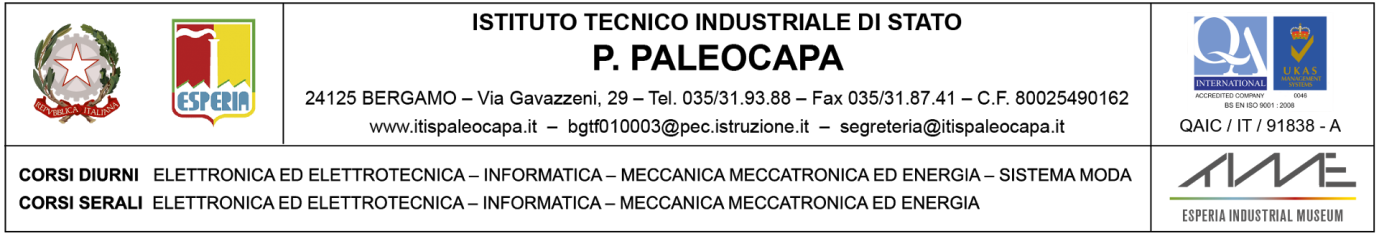 Gara Nazionale di Elettronica 2018 per gli studenti del 4° anno degli Istituti Tecnici Industriali
Bergamo 3 e 4 maggio 2018
Autorizzazione al trattamento dei dati personali
(inviare a: garaelettronica2018@itispaleocapa.it insieme alla domanda di iscrizione)
Al Dirigente Scolastico
dell’ITIS Paleocapa di Bergamo (BG)
Oggetto: Autorizzazione utilizzo dati personali ed elaborati Gara Nazionale di Elettronica 2018.
IO DICHIARANTE(parte da compilare a cura del genitore in caso di studente minorenne) (si ricorda che per l’ammissione alla gara lo studente deve avere con se un documento di identità)AUTORIZZO, ai sensi del D.Lgs. 196/2003, l’ITIS Paleocapa di Bergamo (BG):
1. Ad utilizzare i dati personali per lo svolgimento di tutte le operazioni relative alla Gara Nazionale di Elettronica, che si svolgerà presso la sede dell’ITIS Paleocapa il 3 e il 4 maggio 2018;
2. A pubblicare i dati/filmati/foto relativi allo svolgimento ed ai risultati della Gara Nazionale di Elettronica sia sul sito web dell’Istituto, sia su organi di stampa locali a scopo informativo e divulgativo;
3. A trattare i dati personali per inserirli, in caso di vincita, nell’Albo Nazionale delle Eccellenze disponibile sul sito dell’Indire (www.indire.it/eccellenze/) ed ottenere gli incentivi previsti dall’art. 4 del D.Lgs. 262/2007.
Data _______________               firma del Dichiarante    ________________________Cognome _____________________________ Nome ____________________________
nato/a il ________________ a _______________________________ prov. __________In qualità di genitore esercente la patria potestà sul minore:Cognome _____________________________ Nome ___________________________nato/a il _________________ a ______________________________ prov. __________(parte da compilare a cura dello studente se maggiorenne)Cognome ______________________________ Nome ___________________________
nato/a il ________________ a _______________________________ prov. __________